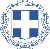 	Τρίκαλα 9/9/2016ΕΛΛΗΝΙΚΗ ΔΗΜΟΚΡΑΤΙΑ	Αρ. Πρωτ.: 46936ΝΟΜΟΣ ΤΡΙΚΑΛΩΝΔΗΜΟΣ ΤΡΙΚΚΑΙΩΝΓραμματεία Οικονομικής Επιτροπής	ΠΡΟΣ : Τα μέλη της Οικονομικής	  Επιτροπής (Πίνακας Αποδεκτών)	 (σε περίπτωση κωλύματος 	  παρακαλείσθε να ενημερώσετε 	  τον αναπληρωτή σας).	45η ΠΡΟΣΚΛΗΣΗ ΣΥΓΚΛΗΣΗΣ ΟΙΚΟΝΟΜΙΚΗΣ ΕΠΙΤΡΟΠΗΣ      Καλείστε να προσέλθετε σε τακτική συνεδρίαση της Οικονομικής Επιτροπής που θα διεξαχθεί στο Δημοτικό Κατάστημα την 16η του μηνός Σεπτεμβρίου έτους 2016, ημέρα Παρασκευή και ώρα 12:30 μ.μ. για την συζήτηση και λήψη αποφάσεων στα παρακάτω θέματα της ημερήσιας διάταξης, σύμφωνα με τις σχετικές διατάξεις του άρθρου 75 του Ν.3852/2010 (ΦΕΚ Α' 87) :1.	Έγκριση δαπάνης για καταβολή ποσού ως αχρεωστήτως εισπραχθέν 2.	Έγκριση δαπάνης για εξόφληση διαταγών πληρωμής και καταβολή τόκων και εξόδων σε δικαιούχους3.	Έγκριση δαπάνης για πληρωμή εφάπαξ αποζημίωσης σε υπάλληλο του Δήμου4.	Έγκριση δαπανών και διάθεση πιστώσεων  για τις ανάγκες της Δ/νσης Επιχειρησιακού Έργου,	οικονομικού έτους 20165.	Έγκριση δαπανών και διάθεση πιστώσεων οικονομικού έτους 20166.	Έγκριση απόδοσης λογαριασμού χρηματικού εντάλματος προπληρωμής από πληρωμή εξόδων ΚΤΕΟ-	απαλλαγή υπόλογου υπαλλήλου7.	Έγκριση δαπάνης για την πληρωμή του 19ου λογαριασμού  του έργου «Κατασκευή έργων υποδομής	(οδοποιία-αναπλάσεις) συνοικίας Γαρδικάκι»8.	Έγκριση δαπάνης για την πληρωμή του 20ου λογαριασμού  του έργου «Κατασκευή έργων υποδομής	(οδοποιία-αναπλάσεις) συνοικίας Γαρδικάκι»9.	Έγκριση δαπάνης και διάθεση πίστωσης συνολικού ποσού 4.160.00 Ευρώ της υπηρεσίας «ΤΕΧΝΙΚΗ	ΒΟΗΘΕΙΑ ΔΗΜΟΥ ΤΡΙΚΚΑΙΩΝ ΓΙΑ ΤΗΝ ΥΛΟΠΟΙΗΣΗ ΕΡΓΩΝ ΣΥΓΧΡΗΜΑΤΟΔΟΤΟΥΜΕΝΩΝ ΑΠΟ ΤΟ ΕΣΠΑ -	ΠΑΡΟΧΗ ΥΠΗΡΕΣΙΩΝ ΥΛΟΠΟΙΗΣΗΣ ΜΟΥΣΕΙΟΛΟΓΙΚΗΣ ΑΝΑΔΕΙΞΗΣ ΜΥΛΟΥ ΜΑΤΣΟΠΟΥΛΟΥ»10.	Έγκριση δαπάνης και διάθεση πίστωσης συνολικού ποσού 4.900.00 Ευρώ  για την υλοποίηση της	πράξης με τίτλο : « Αποκατάσταση και μουσειολογική ανάδειξη του ιστορικού μηχανολογικού	εξοπλισμού Μύλου Ματσόπουλου - Υποέργο 4 Οργάνωση και παρουσίαση του Μουσειολογικού &	Μουσειογραφικού Υλικού » 11.	Έγκριση δαπάνης και διάθεση πίστωσης συνολικού ποσού 8.730,00 Ευρώ  για την υλοποίηση της	πράξης με τίτλο   «Αποκατάσταση και μουσειολογική ανάδειξη του ιστορικού μηχανολογικού 	Εξοπλισμού Μύλου Ματσόπουλου-Υποέργο 8: Δημιουργία ντοκιμαντέρ -  βίντεο για τον Μύλο	Ματσόπουλου»      12.	Έγκριση δαπάνης για την πληρωμή του  11ου λογαριασμού του έργου: «Ενεργειακή  αναβάθμιση του 	κτιριακού κελύφους, των Η/Μ εγκαταστάσεων και του συστήματος  φυσικού τεχνητού φωτισμού  τριών	 δημοτικών  κτιρίων του Δήμου Τρικκαίων»13.	Παροχή ειδικής εντολής και πληρεξουσιότητας για την υποβολή εξώδικης Δήλωσης, όχλησης -	πρόσκλησης κατά της Αθλητικής Ένωσης Λάρισας - ΠΑΕ ΑΕΛ, που εδρεύει στη Λάρισα και	εκπροσωπείται νόμιμα14.	Λήψη απόφασης περί παραίτησης από την ασκηθείσα έφεση κατά του Ζορμπά Βασιλείου του	Δημητρίου	Η Πρόεδρος της Οικονομικής Επιτροπής	Χρυσάνθη Γάλλου-Δαλκαφούκη	ΑντιδήμαρχοςΠίνακας Αποδεκτών	ΚΟΙΝΟΠΟΙΗΣΗ	ΤΑΚΤΙΚΑ ΜΕΛΗ1. Ζήσης Γκουγκουστάμος, Αντιπρόεδρος	1.Δήμαρχος & μέλη Εκτελεστικής  Επιτροπής2. Κων/νος Ψύχος	2.Γενικός Γραμματέας  Δ.Τρικκαίων3. Νικόλαος Λέρας	3.Αναπληρωματικά μέλη Ο.Ε.4. Σοφία Αλεστά	        α) Απόστολος Παππάς5. Βάϊος Αναστασίου	        β) Ευθυμία Λεβέντη – Καρά6. Ελένη Αυγέρου - Κογιάννη	        γ) Σωτήριος Σακκάς7. Γεώργιος Στουρνάρας	        δ) Κων/νος Τάσιος8. Καϊκης Γεώργιος	        ε) Δημήτριος Χατζηγάκης